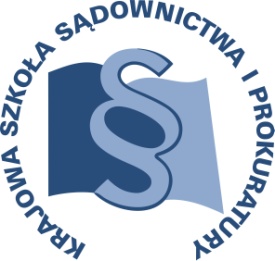 OSU-III-401-264/2016			                  Lublin, 04 marca 2016 r.K 14/A/16 – zjazd I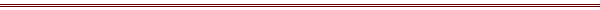 P R O G R A MSZKOLENIA DLA SĘDZIÓW ORZEKAJĄCYCH 
W WYDZIAŁACH KARNYCH ORAZ PROKURATORÓW 
I ASESORÓW PROKURATURYTEMAT SZKOLENIA:„Ekonomia i finanse”DATA I MIEJSCE:20 – 22 czerwca 2016 r.	Zajęcia:Krajowa Szkoła Sądownictwa i Prokuraturyul. Krakowskie Przedmieście 6220-076 LublinZakwaterowanie:Hotel Victoriaul. Narutowicza 58/60
20-016 Lublin ORGANIZATOR:Krajowa Szkoła Sądownictwa i ProkuraturyOśrodek Szkolenia Ustawicznego i Współpracy MiędzynarodowejKrakowskie Przedmieście 62, 20 - 076 Lublin  tel. 81 440 87 10							fax. 81 440 87 11OSOBY ODPOWIEDZIALNE ZE STRONY ORGANIZATORA:merytorycznie:prokurator dr hab. Sylwia Morawskatel. 81 458 37 55e-mail: s.morawska@kssip.gov.plorganizacyjnie:główny specjalista dr Monika Sędłaktel. 81 440 87 22e-mail: m.sedlak@kssip.gov.pl WYKŁADOWCY:Kinga Bauer – doktor nauk ekonomicznych, adiunkt w Katedrze Rachunkowości Uniwersytetu Ekonomicznego w Krakowie. Członek European Accounting Association, Stowarzyszenia Księgowych w Polsce, Polskiego Towarzystwa Ekonomicznego oraz Sekcji Prawa Upadłościowego Instytutu Allerhanda. Specjalizuje się w rachunkowości i sprawozdawczości finansowej oraz ekonomicznych aspektach upadłości przedsiębiorstw. Od 2006 roku prowadzi badania związane z zarządzaniem jednostkami w stanie upadłości oraz możliwościami wykorzystania rachunkowości w postępowaniu upadłościowym. Realizuje projekty badawcze związane z tą tematyką. Autorka ponad czterdziestu publikacji z zakresu rachunkowości i zarządzania, m.in. monografii: Zarządzanie informacjami w procesie upadłościowo – naprawczym przedsiębiorstw (2009). Od wielu lat wykłada na studiach wyższych 
i podyplomowych przedmioty takie jak m.in.: Rachunkowość finansowa, Rachunkowość zarządcza, Sprawozdawczość finansowa, Międzynarodowe Standardy Sprawozdawczości Finansowej, Analiza finansowa, Planowanie budżetu i inne, pokrewne przedmioty. Posiada doświadczenie szkoleniowe 
z tematyki rachunkowości i sprawozdawczości finansowej, rachunkowości 
w postępowaniu upadłościowym i restrukturyzacyjnym.Krzysztof Borowski  - doktor habilitowany nauk ekonomicznych profesor nadzwyczajny w Instytucie Bankowości i Ubezpieczeń Gospodarczych SGH, absolwent kierunków: Finanse i Bankowość, Zarządzanie i Marketing na SGH oraz Wydziału Fizyki UW, wykładowca na studiach dziennych, zaocznych 
i podyplomowych w SGH (analiza techniczna, analiza fundamentalna, usługi bankowości inwestycyjnej, finanse behawioralne, współczesne rynki finansowe), ekspert w dziedzinie analizy technicznej. W ciągu 20 lat pracy zdobywał doświadczenie zarówno na krajowym, jak i zagranicznym rynku kapitałowym, w tym private bankingu. Obecnie pracuje jako ekspert 
w Narodowym Banku Polskim. Jest autorem licznych publikacji z zakresu analizy technicznej, fundamentalnej, inwestycji alternatywnych (w tym na rynku dzieł sztuki) i bankowości inwestycyjnej.Beata Kucia-Guściora – doktor habilitowany, adiunkt w Katedrze Finansów i Prawa Finansowego na Wydziale Prawa, Prawa Kanonicznego i Administracji Katolickiego Uniwersytetu Lubelskiego Jana Pawła II. Zajmuje się pracą dydaktyczną i naukową w obszarze prawa podatkowego i finansów publicznych. Jest autorką wielu publikacji naukowych z tego zakresu. Od 2002 roku prowadzi szkolenia z zakresu prawa podatkowego, w szczególności międzynarodowego prawa podatkowego, adresowane do doradców podatkowych, pracowników administracji skarbowej oraz słuchaczy studiów podyplomowych. Jest członkiem Centrum Informacji i Organizacji Badań Finansów Publicznych i Prawa Podatkowego Krajów Europy Środkowej i Wschodniej oraz Stowarzyszenia Badań nad Źródłami i Funkcjami Prawa.Zajęcia prowadzone będą w formie wykładu.PROGRAM SZCZEGÓŁOWYPONIEDZIAŁEK	20 czerwca 2016 r.od godz. 15.00     zakwaterowanie w hotelu19.00	kolacja w hoteluWTOREK		21 czerwca 2016 r.07.30 – 08.30	śniadanie w hotelu09.00 – 10.30	Podstawowe pojęcia rachunkowości.Prowadzący - dr Kinga Bauer10.30 – 10.45	przerwa10.45 – 12.15	Cd. wykładu.	Prowadzący - dr Kinga Bauer12.15 – 13.00 	lunch w KSSiP13.00 – 14.30	Zarys systemu opodatkowania przedsiębiorców, ze szczególnym uwzględnieniem VAT.	Prowadzący - dr hab. Beata Kucia-Guściora14.30 – 14.45	przerwa14.45 – 16.15	Cd. wykładu.	Prowadzący - dr hab. Beata Kucia-Guścioraok. 18.00	kolacja w hoteluŚRODA		22 czerwca 2016 r.07.00 – 08.00	śniadanie w hotelu08.30 – 10.00	Rynek finansowy: organizacja i funkcjonowanie, w szczególności obrót instrumentami finansowymi.Prowadzący – dr hab. Krzysztof Borowski 10.00 – 10.15 	przerwa 
10.15 – 11.45 	Cd. wykładu.	Prowadzący – dr hab. Krzysztof Borowski12.00   	lunch w KSSiP 
Program szkolenia dostępny jest na Platformie Szkoleniowej KSSiP pod adresem:http://szkolenia.kssip.gov.pl/login/ oraz na stronie internetowej KSSiP pod adresem: www.kssip.gov.plZaświadczenie potwierdzające udział w szkoleniu zostanie wydane po drugim zjeździe. Warunkiem uzyskania zaświadczenia jest obecność na wszystkich zajęciach w ramach dwóch zjazdów oraz uzupełnienie znajdującej się na Platformie Szkoleniowej anonimowej ankiety ewaluacyjnej po każdym zjeździe. Ankieta ewaluacyjna aktywna będzie przez miesiąc  po zakończeniu szkolenia.